	Common Doubles	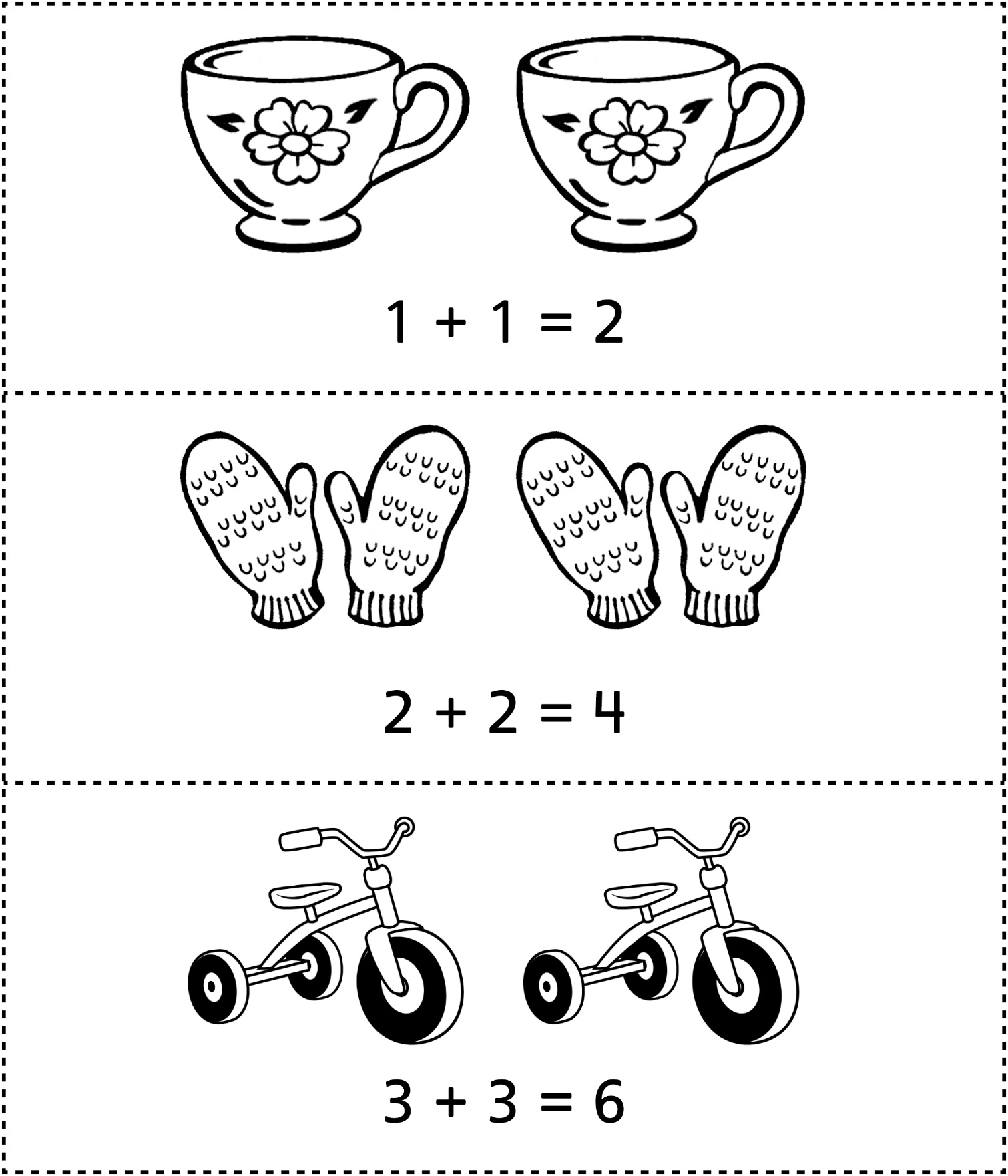 	Common Doubles	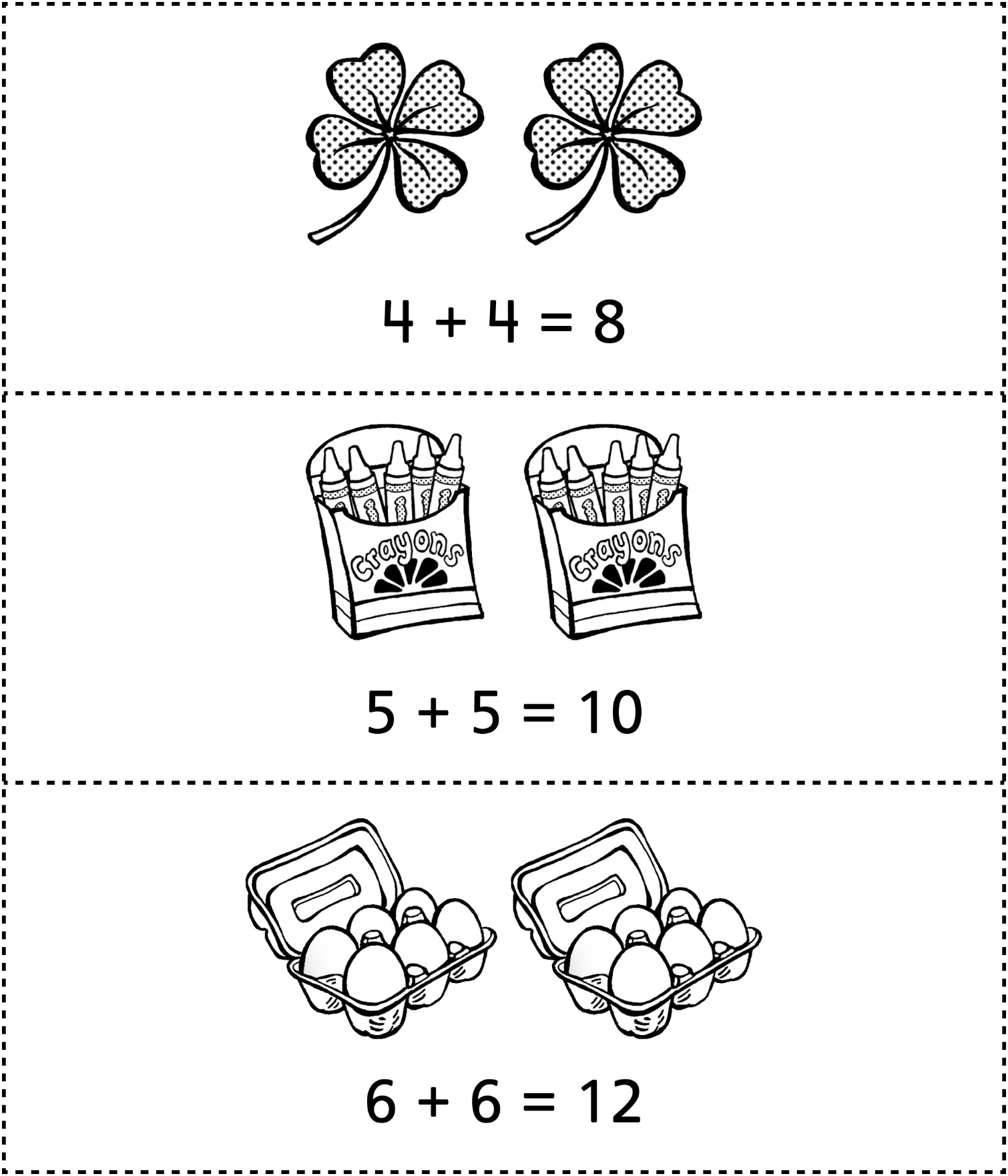 	Common Doubles	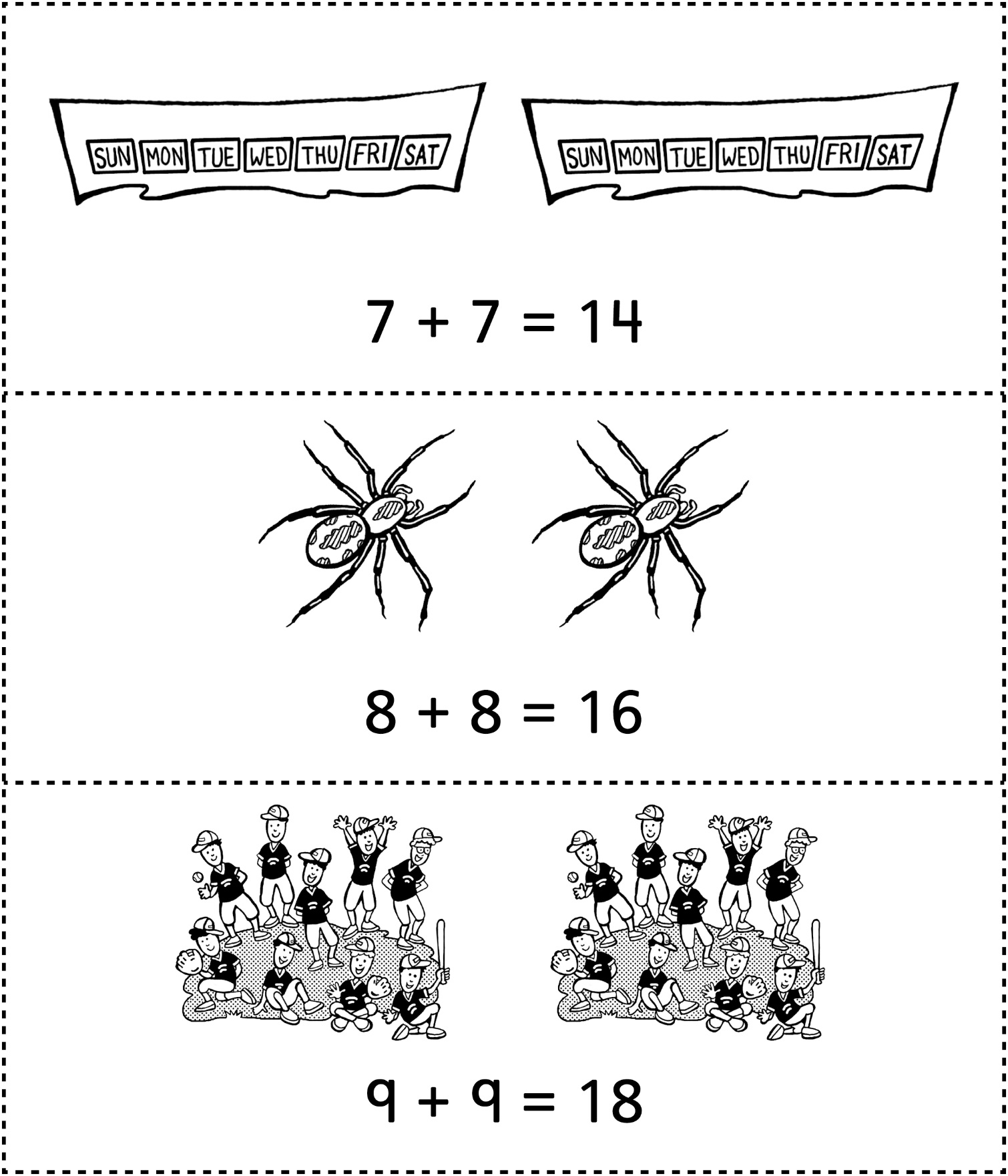 	Common Doubles	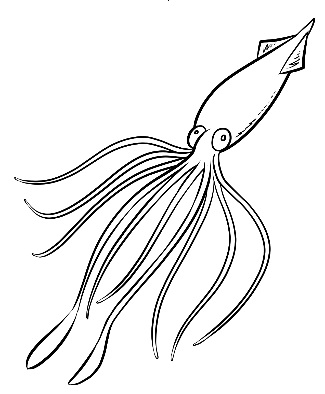 10 + 10 = 20